 SURAT PERNYATAAN ARTIKEL ILMIAHSaya yang bertandatangan di bawah ini (Penulis Pertama) :Nama	: Lydia Kurnia Putri Rosari
Asal Instansi	: Universitas BrawijayaAlamat Domisili	: Jl dr Wahidin Sudirohusodo no 200 Gurah, Kab. KediriNomor Handphone	: 082210082176Saya yang bertandatangan di bawah ini (Penulis Kedua):Nama	:
Asal Instansi	:Alamat Domisili	:Nomor Handphone	:dengan ini menyatakan bahwa artikel ilmiah dengan judul:IMPLIKASI YURIDIS PARATE EKSEKUSI OBYEK HAK TANGGUNGAN (STUDI PADA PT BANK CENTRAL ASIA TBK. CABANG KEDIRI)Merupakan naskah asli, hasil pemikiran sendiri, bukan saduran/terjemahan, dan belum pernah dipublikasikan di media apapun. Karya ilmiah ini sepenuhnya merupakan karya intelektual kami dan seluruh sumber yang menjadi rujukan dalam karya ilmiah ini telah disebutkan sesuai kaidah akademik yang berlaku.Bahwa terkait dengan proses penerbitan artikel ilmiah pada Jurnal Cakrawala Hukum Volume.... Nomor .... Tahun...., kami bersedia membayar biaya pendaftaran jurnal sebesar Rp. 850.000,- (delapan ratus lima puluh ribu rupiah) yang akan dibayarkan sebelum jurnal terbit.Kami bersedia bertanggung jawab jika kelak terdapat pihak tertentu yang merasa dirugikan secara pribadi atau bila ada tuntutan hukum atas diterbitkannya artikel ini.Demikian pernyataan ini saya nyatakan secara benar dengan penuh tanggung jawab. Kediri, 21 Desember 2020Yang menyatakan,							Penulis Pertama						           Penulis Kedua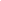 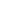 (Lydia Kurnia Putri Rosari)					         (..…..…………………........)    SURAT PERNYATAAN ARTIKEL ILMIAHSaya yang bertandatangan di bawah ini:Nama	: Lydia Kurnia Putri Rosari
Asal Instansi	: Universitas BrawijayaAlamat Domisili	: Jl dr Wahidin Sudirohusodo no 200 Gurah, Kab. KediriNomor Handphone	: 082210082176E-mail	: lydiakurnia.rosari@gmail.comdengan ini menyatakan bahwa artikel ilmiah dengan judul:IMPLIKASI YURIDIS PARATE EKSEKUSI OBYEK HAK TANGGUNGAN (STUDI PADA PT BANK CENTRAL ASIA TBK. CABANG KEDIRI)Merupakan naskah asli, hasil pemikiran sendiri, bukan saduran/terjemahan, dan belum pernah dipublikasikan di media apapun. Karya ilmiah ini sepenuhnya merupakan karya intelektual saya dan seluruh sumber yang menjadi rujukan dalam karya ilmiah ini telah saya sebutkan sesuai kaidah akademik yang berlaku.Bahwa terkait dengan proses penerbitan artikel ilmiah pada Jurnal Cakrawala Hukum Volume.... Nomor .... Tahun...., saya bersedia membayar biaya pendaftaran jurnal sebesar Rp. 850.000,- (delapan ratus lima puluh ribu rupiah) yang akan dibayarkan sebelum jurnal terbit.Saya bersedia bertanggung jawab jika kelak terdapat pihak tertentu yang merasa dirugikan secara pribadi atau bila ada tuntutan hukum atas diterbitkannya artikel ini.Demikian pernyataan ini saya nyatakan secara benar dengan penuh tanggung jawab. Kediri, 21 Desember 2020Yang menyatakan,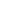 (Lydia Kurnia Putri Rosari)